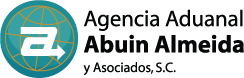 ACEPTACIÓN DEL CÓDIGOS Y REGLAMENTOSFO-ABA-RH-06Rev. 00Fecha: __________________________________________Hago constar que he leído y estoy de acuerdo en aceptar los siguientes documentos de Agencia Aduanal Abuin Almeida y Asociados, S. C., así como los lineamientos y políticas que se deriven de los mismos.1Lineamientos generales2Funciones3Código de ConductaNOMBREPUESTOFIRMA DE CONFORMIDAD